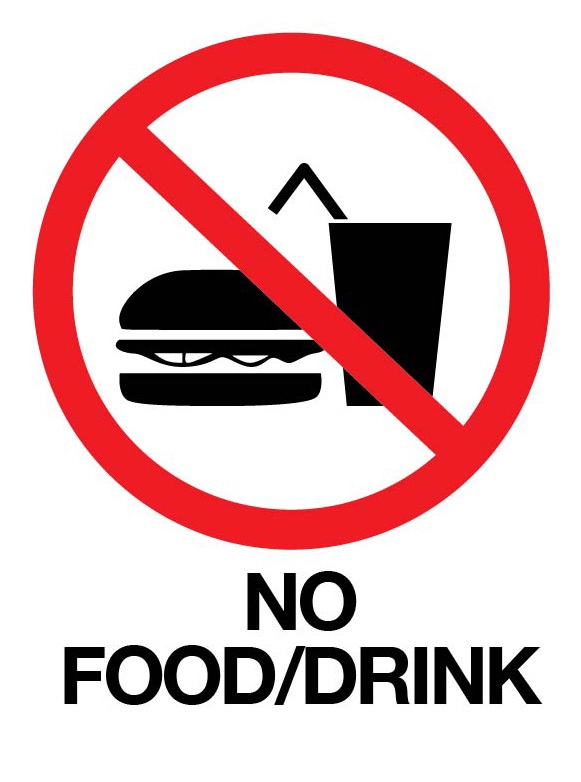 This door is to remain CLOSED AND LOCKEDWHEN NOT IN USEDOOR MAY ONLY BE UNLOCKED and/or PROPPED OPEN BUSINESS DAYS FROM 7:45am-4:30pm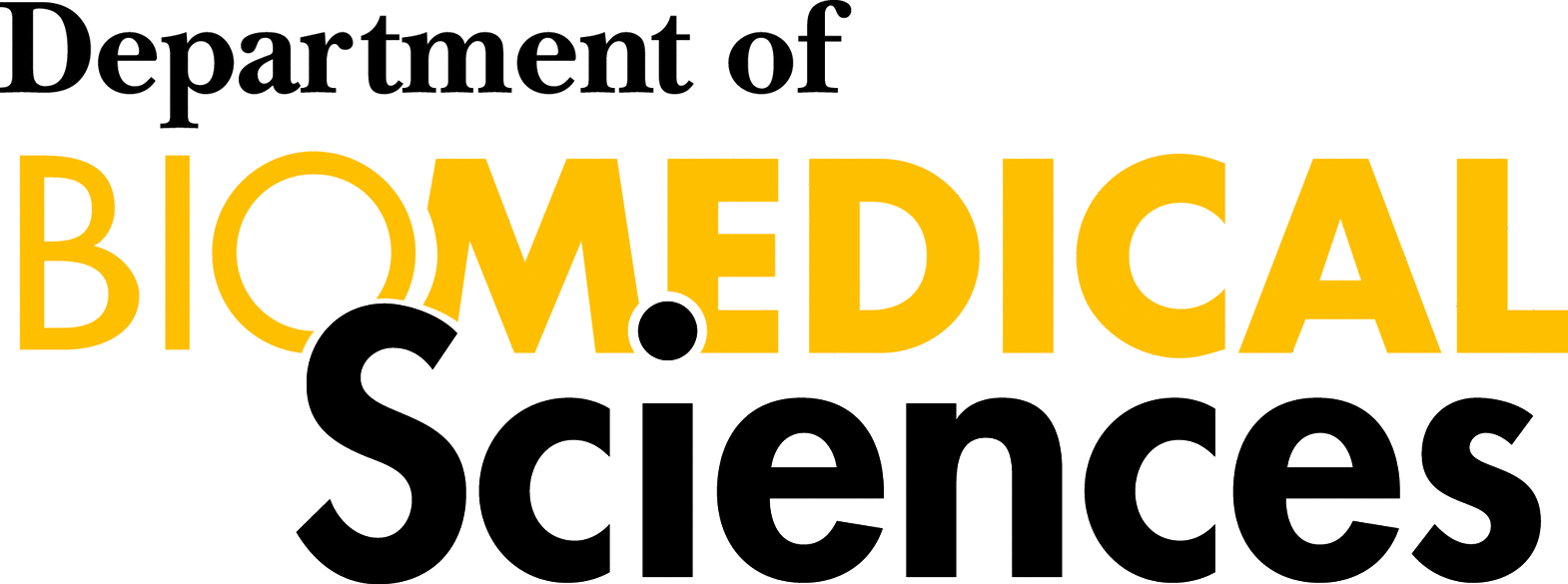 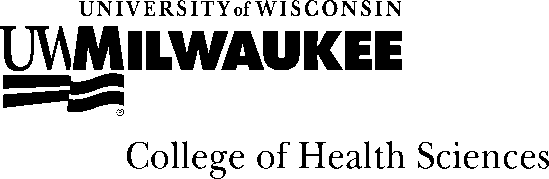 NOTICE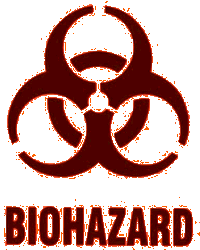 Authorized Personnel Only